Terveiset diakoniatyöntekijältäOlen teidän uusi diakoniatyöntekijänne, Katariina. Haluan avata tämän kirjeen kautta oven sydämeeni sekä työhöni.Kittilä ei ole vain paikka kartalla minulle – se on koti, juuri se paikka, jonne sydämeni on aina halunnut palata. Isäni synnyinkoti, jossa leikkien opettelin tuntemaan luonnon salaisuudet ja paikallisen yhteisön. Nyt, vuosien kuluttua, olen saanut mahdollisuuden palata takaisin, ei vain fyysisesti, vaan myös hengellisesti ja ammatillisesti.Työ seurakunnassa on minulle kuin lahja opintojeni keskellä, sillä samalla kun opiskelen sairaanhoitaja-diakonissaksi, saan myös mahdollisuuden soveltaa oppimaani käytännössä ja syventyä diakoniatyön syvempään merkitykseen ja käytäntöön. Olen jo nyt kokenut monia lämminhenkisiä ihmiskohtaamisia erilaisissa tilanteissa Kittiläläisten kanssa, ja odotan innolla kaikkia niitä hetkiä, jotka tuleva aika tuo tullessaan. Tämä työ on tehnyt minusta osan Kittilän seurakuntaa, ja seurakunta on puolestaan tullut osaksi minua. Diakoniatyö on kutsumukseni – se on tapa kohdata ihmisiä heidän elämänsä eri vaiheissa, jakaa heidän ilonsa ja surunsa, olla läsnä silloin kun tarvitaan. Mutta täällä Kittilässä se on enemmän kuin pelkkä työ – se on elämäntapa, jossa luonto ja paikallinen yhteishenki ovat tiiviisti kietoutuneet yhteen.Luonnon rauha ja tila antavat meille mahdollisuuden pysähtyä, kuunnella sisintämme ja löytää oman polkumme tässä maailmassa. Täällä minäkin olen löytänyt oman polkuni, ja olen kiitollinen jokaisesta hetkestä, jonka saan jakaa täällä ihmisten kanssa.Tulevan ajanjakson aikana aion sitoutua täysin seurakuntamme hyväksi, olla läsnä jokaiselle, joka tarvitsee tukea ja apua, sekä olla mukana rakentamassa Kittiläläisten henkistä ja hengellistä hyvinvointia. Olen avoin kaikille ideoille ja ehdotuksille, ja toivon voivani olla avuksi ja tueksi niin hyvinä kuin vaikeinakin hetkinä.Olen täällä teitä varten. Raamattu opettaa meille, että "Mitä teettekin, tehkää se täydestä sydämestä, niin kuin tekisitte sen Herralle ettekä ihmisille" (Kol. 3:23). Tästä lähtökohdasta haluan lähestyä työtäni ja teitä kaikkia – sydämellä ja rakkaudella.Kiitos, että avaatte sydämenne ja kotinne minulle. Odotan innolla kaikkea sitä, mitä tuleva aika tuo tullesaan. Katariina Lukkarinenvt. diakoni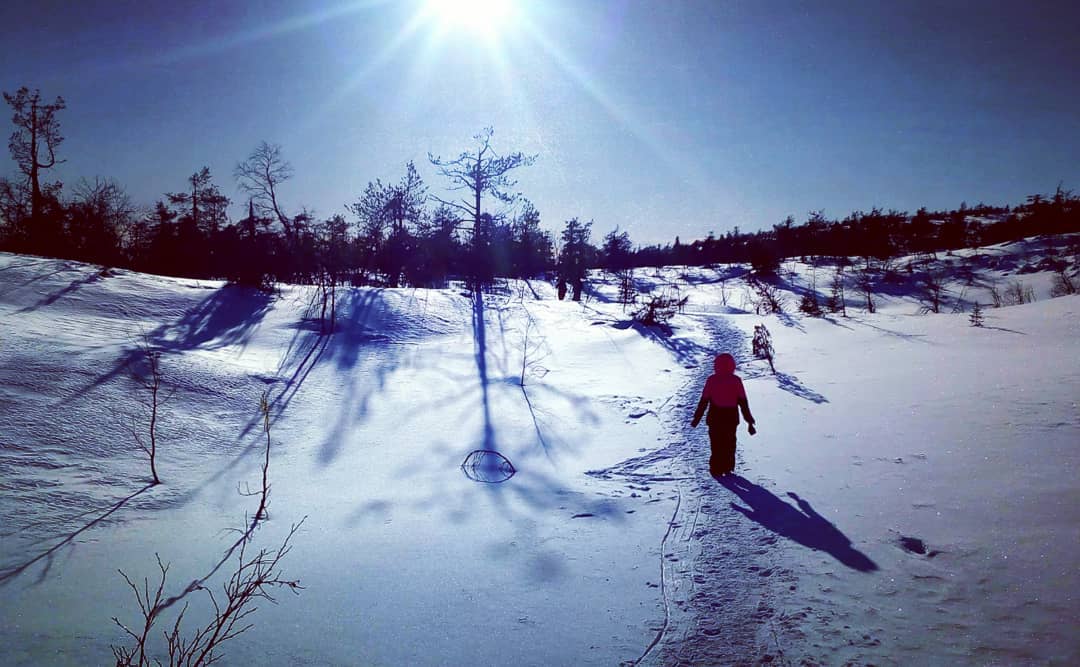 